
Российская Федерация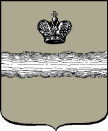 Городская Дума города Калуги                     РЕШЕНИЕот 27.06.2018		                                                                                       № 145Об установлении мемориальной доскиНа основании пункта 32 части 1 статьи 24 Устава муниципального образования «Город Калуга», в соответствии с постановлением Городской Думы г. Калуги от 09.09.1997 № 148 «О наименовании улиц в муниципальном образовании «Город Калуга», с учетом протокола комиссии по наименованию улиц в муниципальном образовании «Город Калуга» от 04.05.2018 № 2 Городская Дума города Калуги  РЕШИЛА:1. Одобрить установку мемориальной доски на фасаде здания                                  МБОУ «Средняя общеобразовательная школа № 47» г. Калуги в целях увековечения памяти Никитина Евгения Николаевича, погибшего при исполнении служебного долга в Чеченской Республике.2. Настоящее решение вступает в силу с момента его официального опубликования (обнародования).3. Контроль за исполнением настоящего решения возложить на комитет                 Городской Думы города Калуги по территориальному развитию города и городскому хозяйству (Борсук В.В.).Глава городского самоуправлениягорода Калуги							                     	   А.Г. Иванов